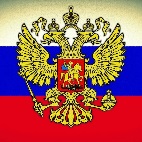 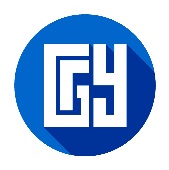 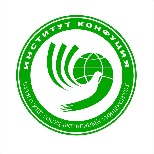 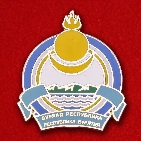 DORJI BANZAROV BURYAT STATE UNIVERSITYCENTER OF LEGAL SUPPORT OF COOPERATION BETWEEN THE RUSSIAN FEDERATION AND THE COUNTRIES OF THE ASIA-PACIFIC REGIONADMINISTRATION OF THE HEAD OF THE REPUBLIC OF BURYATIA AND THE GOVERNMENT OF THE REPUBLIC OF BURYATIASUPREME COURT OF THE REPUBLIC OF BURYATIAARBITRATION COURT OF THE REPUBLIC OF BURYATIACONFUCIUS INSTITUTERUSSIAN-CHINESE LEGAL CENTERUNION OF CRIMINALISTS AND CRIMINOLOGISTS OF RUSSIAwith the participation of the Faculty of Law of the «HIGHER SCHOOL OF ECONOMICS»INFORMATION LETTERDear colleagues!The Center of Legal Support of Interaction of the Russian Federation with the countries of the Asia-Pacific region of the Dorji Banzarov Buryat State University with The Association of Comparative Law of China, The Association of Lawyers of Mongolia, The Union of Criminalists and Criminologists invites You to participate in VIII International Scientific and Practical Conference«The State and Legal Systems of the countries of the Asia-Pacific region: Problems of state and legal cooperation in the conditions of crisis of International Law»,which will be held at the Buryat State UniversityJune 24, 2021Conference aim: strengthening international legal cooperation between states, as well as scientific communities of Russia and the countries of The Eurasian Economic Union and the Asia-Pacific region.Tasks: - establishment, development and expansion of scientific cooperation with universities, research organizations, centers of comparative legal studies of other countries, as well as exchange of information, popularization of research and development results both within individual fields (branches) of science and between them, including with the aim of forming new interdisciplinary projects; - increasing the level of information exchange between the scientific, educational and business communities; - promotion of cooperation of the Russian Federation with other countries of the Eurasian Economic Union and the Asia-Pacific region, other states in the field of legal science and practice.Main directions of the conference:* Historical experience and traditions of the state and the rights of the peoples of Eurasia;* The Eurasian Concept: historical roots and modernity;* From the West-centric to the polycentric world order and world view in the XXI century;* Transformation of the political and legal institutions of the states of the Eurasian Economic Union (EAEU) and the Asia-Pacific region (APR) in the context of the activation of the Asian vector of foreign policy;* International law from an Asian perspective;*  International law and national courts;* Constitutional and legal institutions: global dimension and local variations; * Polycentrism and dynamics of development of administrative and legal institutions;* Private international law and civil law in the countries of the Eurasian Economic Union and the Asia-Pacific region;* Civil and arbitration proceedings in the countries of the Asia-Pacific region;* Private law institutions in the Asia-Pacific Region: general and special;* Criminal law mechanisms for regulating public relations in the countries of the Eurasian Economic Union and the Asia-Pacific region;* Countering man-made, biogenic, socio-cultural threats, terrorism and ideological extremism, as well as cyber threats and other sources of danger to society, the economy and the state.The list of directions of the conference can be expanded within the framework of the general theme of the conference.As a result of the conference, it is planned to publish a collection of scientific papers, which will be included in the RSCI system.Requirements for registration of publication: 1. The article should be submitted in electronic form in Russian or in Your native language (in the latter case the article should be translated into English, in such cases, it is possible to publish the article in two languages) in a separate file: the file name should indicate the author's name and the first three words of the title of the article (in Russian or English). 2. The title of the article is located in the center of the page in bold, in capital letters (in Russian and English). 3. UDC and BBK are indicated above the article title in the upper-left corner. 4. Information about the author(s) should be indicated under the title of the article in bold, lowercase letters, right alignment (full name, surname, patronymic of the author, academic degree, academic title, position, place of work (if any) in full, contact information (postal address, e-mail of the author).5. Abstract (100-150 words describing the problems of the material) in Russian and English. The abstract should reflect the main content of the article, follow the logic of describing the results in the article. The abstract should include the following content blocks: the subject, the purpose of the work; the method or methodology of the work; the results of the work; the scope of the results; conclusions. 6. Keywords (4-6 words) (in Russian and English). 7. The volume of the article is from 4 to 10 A4 pages.8. The text of the article is made in the «MS Word» editor, Times New Roman font, size 14, line spacing-1.5. Position on the page (alignment) - according to the width of the text. Margins on all sides – 20 mm. Paragraph indent - 1.25. Quotation marks in the text « - » The font of the abstract and the list of references - 12, line spacing-1.Do not put page numbering.9. Footnotes are placed inside the text in square brackets [ ]. Example – [1, p. 44]. 10. The list of sources used is given in accordance with the requirements of GOST in alphabetical order at the end of the text under the heading «List of used literature» with the numbering of each source in Arabic numerals. When using an electronic resource, its inclusion in the list of references is mandatory. 11. All articles will be checked for the presence of borrowings in the Antiplagiat system (the required level of originality of the author's text is at least 70%). The Organizing Committee reserves the right to reject the materials in case of non-compliance with the requirements of the design or the topic of the conference.The cost of publishing in the collection is 200 rubles per page. Payment is made only after verification and acceptance of the article by the organizing committee. The transfer is made with the note «APR-8 Conference, full name» to the card number, which will be sent in an additional letter with information about the acceptance of the article. A scanned copy of the payment document is sent to the conference email address.The conference will be held in a remote format on the Zoom platform.Conference date: June 24, 2021  Form of participation: remote or part-time Location: Dorzhi Banzarov Buryat State University, Ulan-Ude, Republic of Buryatia, Russia» Working languages: Russian, English, language of the participating countryApplication form, report text/articles, multimedia presentations to accompany speeches with remote participation, an electronic version of the payment receipt for the publication of the article must be sent to the specified email address by June 01, 2021e-mail: bsu.atr@yandex.ru               bsu.atr@yahoo.com  Coordinators:- Viktoriya Ochirova, leading researcher of the Center for Legal Support of Interaction between the Russian Federation and the Asia-Pacific Countries, Doctor of Political Science, Associate Professor of the Department of Constitutional, Administrative and Municipal Law, tel. 89021614278;- Yuli Khamnuev, Head of the Department of Constitutional, Administrative and Municipal Law, Candidate of Law, Associate Professor, tel. 89146343277.WE LOOK FORWARD TO YOUR PARTICIPATION!Sample of the participant's application (for each author, it is filled in separately, theapplications of co-authors are sent in a single file)Additional information and suggestions (at the discretion of the sender of the application)Date	Registration form-participant's application formRegistration form-participant's application formFull NameTopic of the report, section / direction of the conferenceCountry, cityAcademic degree, academic titlePost and place of workPostal address (with an index, for receiving the collection (the cost of mailing will be determined individually when sending cash on delivery – paid by the author when receiving the collection)Required number of copies of the collection (in case of co-authorship) (additional copy is paid separately)E-mailContact phone numberParticipation form (correspondence or remote-in this case, those who want to participate in the conference will receive the code of the Zoom platform)